СОБРАНИЕ МУНИЦИПАЛЬНОГО ОБРАЗОВАНИЯ«ХОЛМСКИЙ ГОРОДСКОЙ ОКРУГ»РЕШЕНИЕот 28.03.2024 г.  № 11/7-67О внесении изменений в Порядок предоставления дополнительных мер социальной поддержки врачам амбулаторно-поликлинического звена государственных учреждений здравоохранения, расположенных на территории муниципального образования «Холмский городской округ», утвержденный решением Собрания муниципального образования «Холмский городской округ» от 30.07.2015 №25/5-265В соответствии с Трудовым кодексом Российской Федерации, Федеральным законом от 01.04.2019 № 48-ФЗ «О внесении изменений в Федеральный закон «Об индивидуальном (персонифицированном) учете в системе обязательного пенсионного страхования» и отдельные законодательные акты Российской Федерации», руководствуясь частью 3 статьи 30 Устава муниципального образования «Холмский городской округ», Собрание муниципального образования «Холмский городской округ» решило:1. Внести в Порядок предоставления дополнительных мер социальной поддержки врачам амбулаторно-поликлинического звена государственных учреждений здравоохранения, расположенных на территории муниципального образования «Холмский городской округ», утвержденный решением Собрания муниципального образования «Холмский городской округ» от 30.07.2015 №25/5-265, следующие изменения:1) пункт 5 части 1 статьи 3 изложить в следующей редакции:«5) копия документа, содержащего сведения о страховом номере индивидуального лицевого счета застрахованного лица в системе персонифицированного учета Фонда пенсионного и социального страхования Российской Федерации;»;2) пункт 8 части 1 статьи 3 изложить в следующей редакции:«8) копия трудовой книжки и (или) сведений о трудовой деятельности, оформленных в установленном законодательством Российской Федерации порядке.».2. Опубликовать настоящее решение в газете «Холмская панорама».3. Контроль за выполнением настоящего решения возложить на председателя постоянной комиссии по экономике и бюджету Собрания муниципального образования «Холмский городской округ» (А.П. Прокопенко), директора Департамента финансов администрации муниципального образования "Холмский городской округ" (Е.В. Судникович).Мэр муниципального образования«Холмский городской округ»Д.Г. Любчинов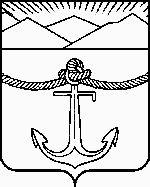 